УКРАЇНАПАВЛОГРАДСЬКА  МІСЬКА  РАДАДНІПРОПЕТРОВСЬКОЇ  ОБЛАСТІ(__ сесія VІІІ скликання)ПРОЄКТ  РІШЕННЯвід 27.06.2023р.		               	                              №_________Про затвердження  технічної документації із землеустрою щодо об'єднання земельних ділянокта надання земельної ділянки у користуванняКеруючись п.34 ч.1 ст.26 Закону України "Про місцеве самоврядування                            в Україні", ст.ст.12,93,123,124,198 Земельного кодексу України, Законом України "Про оренду землі", Законом України "Про землеустрій", Законом України "Про Державний земельний кадастр", Законом України "Про державну реєстрацію речових прав на нерухоме майно та їх обтяжень", Постановою КМУ від 17.10.2012р. №1051 "Про затвердження Порядку ведення Державного земельного кадастру", рішенням 34 сесії  VII скликання                 від 13.02.2018р. №1062-34/VII "Про затвердження переліку назв вулиць, провулків, проїздів, проспектів, бульварів, площ у місті Павлоград", розглянувши матеріали технічної документації із землеустрою щодо об'єднання земельних ділянок, міська радаВ И Р І Ш И Л А :1. Затвердити технічну документацію із землеустрою щодо об'єднання земельних ділянок: 1.1 Громадянину Ізюмському Євгену Сергійовичу (ідентифікаційний номер хххххххххх), на вул.Світличної Ганни,66, 68, загальною площею 0,2259 га, кадастровий номер 1212400000:02:026:0019.1.2 Громадянці Симоненко Наталії Леонідівні (ідентифікаційний номер хххххххххх), на вул.Дніпровська (район ДАІ) та вул.Дніпровська (р-н буд.№10), загальною                            площею 0,2117 га, кадастровий номер 1212400000:02:045:0030.2. Надати:2.1 Громадянину Ізюмському Євгену Сергійовичу (ідентифікаційний номер хххххххххх), у зв'язку з об'єднанням двох земельних ділянок в одну,                                                       на вул.Світличної Ганни,66, 68, кадастровий номер 1212400000:02:026:0019,                                   для будівництва та обслуговування житлового будинку, господарських будівель та споруд,         вид цільового призначення земель (КВЦПЗ) - 02.01 - (для будівництва і обслуговування житлового будинку, господарських будівель і споруд (присадибна ділянка), загальною площею 0,2259 га, з них: земельні ділянки площею 0,1498 га, на вул.Світличної Ганни,66, кадастровий номер 1212400000:02:026:0128 та площею 0,0761 га, на вул.Світличної Ганни,68, кадастровий номер 1212400000:02:026:0018, із земель, які знаходяться в оренді у                           гр.Ізюмського Є.С. відповідно до договорів оренди земельних ділянок, землі житлової та громадської забудови, в оренду строком на 25 (двадцять п'ять) років.Строк оренди на даний термін встановлений на підставі голосування депутатів на сесії Павлоградської міської ради.Визначити річну орендну плату за користування цією земельною ділянкою в розмірі 0,1% від грошової оцінки земельної ділянки згідно порядку встановлення розмірів орендної плати за земельні ділянки, які розташовані на території міста Павлоград, затвердженого рішенням сесії Павлоградської міської ради  від 30.06.2021р. №292-10/VIII.Договір оренди земельної ділянки від 24.07.2018р. зареєстрований за №27283361, укладений з гр.Ізюмським Є.С. на земельну ділянку площею 0,1498 га, кадастровий номер 1212400000:02:026:0128, на вул.Світличної Ганни,66, та договір оренди земельної ділянки     від 15.03.2023р. зареєстрований за №49715540, укладений з гр.Ізюмським Є.С. на земельну ділянку площею 0,0761 га, кадастровий номер 1212400000:02:026:0018, на вул.Світличної Ганни,68, припинити шляхом розірвання за згодою сторін.2.2 Громадянці Симоненко Наталії Леонідівні (ідентифікаційний номер хххххххххх), у зв'язку з об'єднанням двох земельних ділянок в одну, на вул.Дніпровська (район ДАІ)                     та вул.Дніпровська (р-н буд.№10), кадастровий номер 1212400000:02:045:0030,                                   для будівництва та обслуговування закладів громадського харчування, вид цільового призначення земель (КВЦПЗ) - 03.08 - (для будівництва та обслуговування об’єктів туристичної інфраструктури та закладів громадського харчування), загальною                       площею 0,2117 га, з них: земельні ділянки 0,0200 га, на вул.Дніпровська (район ДАІ), кадастровий номер 1212400000:02:045:0218 та площею 0,1917 га, на вул.Дніпровська                 (р-н буд.№10), кадастровий номер 1212400000:02:045:0262, із земель, які знаходяться                     в оренді у гр.Симоненко Н.Л. відповідно до договорів оренди земельних ділянок, землі житлової та громадської забудови, в оренду строком на 25 (двадцять п'ять) років.Строк оренди на даний термін встановлений на підставі голосування депутатів на сесії Павлоградської міської ради.Визначити річну орендну плату за користування цією земельною ділянкою в розмірі 4% від грошової оцінки земельної ділянки згідно порядку встановлення розмірів орендної плати за земельні ділянки, які розташовані на території міста Павлоград, затвердженого рішенням сесії Павлоградської міської ради  від 30.06.2021р. №292-10/VIII.Договір оренди земельної ділянки від 08.05.2023р. зареєстрований за №50522804, укладений з гр.Симоненко Н.Л. на земельну ділянку площею 0,0200 га, кадастровий номер 1212400000:02:045:0218, на вул.Дніпровська (район ДАІ), та договір оренди земельної ділянки від 05.05.2023р. зареєстрований за №50521667, укладений з гр.Симоненко Н.Л.                   на земельну ділянку площею 0,1917 га, кадастровий номер 1212400000:02:045:0262,                       на вул.Дніпровська (р-н буд.№10), припинити шляхом розірвання за згодою сторін.3. Зобов’язати землекористувачів протягом одного місяця з моменту прийняття даного рішення:3.1 Звернутися до відділу земельно-ринкових відносин для укладання договору оренди земельної ділянки, що надається згідно з п.2 цього рішення.3.2 Забезпечити державну реєстрацію права оренди на земельну ділянку, що надається згідно з п.2 цього рішення.4. Використовувати надану земельну ділянку за цільовим призначенням, утримувати її у належному санітарному стані, постійно проводити роботи з прибирання та благоустрою наданої і прилеглої території.5. Забезпечити збереження та вільний доступ до мереж інженерних комунікацій, які проходять по наданій території, для проведення ремонтних та профілактичних робіт.6. У разі виникнення  цивільно-правових відносин по забудові, звернутись у міську раду  в місячний термін з клопотанням на переоформлення земельної ділянки.7. Невиконання пункту 4 даного рішення тягне за собою застосування штрафних санкцій згідно з Кодексом України про адміністративні правопорушення.8. Забезпечити:- виконання вимог Постанови КМУ від 28.12.01р. №1789, від 01.08.06р. №1045;- виконання вимог ст.48 Закону України "Про охорону земель".9. При необхідності знищення або пошкодження дерев і чагарників згідно постанови Кабміну від 28.12.2001 року №1789 погодити розмір шкоди з управлінням екології та природних ресурсів у Дніпропетровській області та органів, які відповідають за стан зелених насаджень, та згідно постанови Кабміну від 01.08.2006р. №1045 погодити порядок видалення дерев, кущів, газонів і квітників.10. При проведенні будівельних робіт землекористувачу отримати спеціальний  дозвіл на зняття та перенесення ґрунтового покриву (родючого шару грунту).11. Рекомендувати Головному управлінню Держгеокадастру у Дніпропетровській області внести відомості до Державного земельного кадастру згідно прийнятого рішення.12. Відповідальність щодо виконання даного рішення покласти на начальника відділу земельно-ринкових відносин.13. Загальне керівництво по виконанню даного рішення покласти на заступника міського голови за напрямком роботи.14. Контроль за виконанням рішення покласти на постійну депутатську комісію                         з питань екології, землеустрою, архітектури, генерального планування та благоустрою.                       Міський голова                                                                                             Анатолій ВЕРШИНА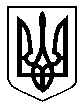 